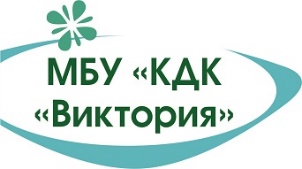 АНКЕТА-ОПРОС №1УДОВЛЕТВОРЕННОСТЬ  НАСЕЛЕНИЯ  КАЧЕСТВОМ РАБОТЫ (УСЛУГИ)Оцените по 5-ти балльной шкале показатели, представленные в таблице, где: 1 – «очень плохо» 2 – «плохо»  3 – «удовлетворительно», «нейтрально» 4 – «хорошо» 5 – «очень хорошо»Оцените мероприятие В ЦЕЛОМ: ___________________________________                                                                               (дата и название мероприятия)12345Насколько проведенное мероприятие соответствовало Вашим ожиданиям по программе?12345Оцените качество работы (услуги) организаторов мероприятия:12345Достаточно ли Вы были информированы о проводимом мероприятии?12345Ваши предложения по улучшению качества организации мероприятий:____________________________________________________________________________________________________________________________________________________________Анкета-опрос №1 разработана с целью улучшения качества работы (услуги) учреждения. Поселок Светлый, 2022 год.